СВЕДЕНИЯ О СЕРТИФИКАТЕ ЭП\ДОКУМЕНТ ПОДПИСАН
ЭЛЕКТРОННОЙ ПОДПИСЬЮП А С П О Р Трегионального проектаФормирование комфортной городской среды (Ульяновская область)Основные положенияЦель и показатели регионального проекта2. Цель и показатели регионального проектаРезультаты регионального проектаФинансовое обеспечение реализации регионального проектаУчастники регионального проектаДополнительная информацияПРИЛОЖЕНИЕ №2к паспорту регионального проекта
Формирование комфортной городской
среды (Ульяновская область)МЕТОДИКАрасчета дополнительных показателей регионального проектаНаименование федерального проектаФормирование комфортной городской средыФормирование комфортной городской средыФормирование комфортной городской средыКраткое наименование региональногопроектаФормирование комфортной городской среды (Ульяновская область)Срок начала и окончания проекта01.10.2018 - 31.12.2024Куратор регионального проектаСадретдинова Алсу Мубракшевна, Заместитель Председателя Правительства Ульяновской области-Министр строительства и архитектуры Ульяновской областиСадретдинова Алсу Мубракшевна, Заместитель Председателя Правительства Ульяновской области-Министр строительства и архитектуры Ульяновской областиСадретдинова Алсу Мубракшевна, Заместитель Председателя Правительства Ульяновской области-Министр строительства и архитектуры Ульяновской областиРуководитель регионального проектаЧерепан Александр Яковлевич, Министр энергетики, жилищно-коммунального комплекса и городской среды Ульяновской областиЧерепан Александр Яковлевич, Министр энергетики, жилищно-коммунального комплекса и городской среды Ульяновской областиЧерепан Александр Яковлевич, Министр энергетики, жилищно-коммунального комплекса и городской среды Ульяновской областиАдминистратор регионального проектаЧупахина Елена Юрьевна, Референт Департамента городской средыЧупахина Елена Юрьевна, Референт Департамента городской средыЧупахина Елена Юрьевна, Референт Департамента городской средыСвязь с государственными программами субъекта Российской ФедерацииГосударственная программа Ульяновской области "Формирование комфортной городской среды в Ульяновской области" на 2018-2022 годыГосударственная программа Ульяновской области "Формирование комфортной городской среды в Ульяновской области" на 2018-2022 годыГосударственная программа Ульяновской области "Формирование комфортной городской среды в Ульяновской области" на 2018-2022 годыКардинальное повышение комфортности городской среды, повышение индекса качества городской среды на 30 процентов, сокращение в соответствии с этим индексом количества городов с неблагоприятной средой в два раза (Ульяновская область)Кардинальное повышение комфортности городской среды, повышение индекса качества городской среды на 30 процентов, сокращение в соответствии с этим индексом количества городов с неблагоприятной средой в два раза (Ульяновская область)Кардинальное повышение комфортности городской среды, повышение индекса качества городской среды на 30 процентов, сокращение в соответствии с этим индексом количества городов с неблагоприятной средой в два раза (Ульяновская область)Кардинальное повышение комфортности городской среды, повышение индекса качества городской среды на 30 процентов, сокращение в соответствии с этим индексом количества городов с неблагоприятной средой в два раза (Ульяновская область)Кардинальное повышение комфортности городской среды, повышение индекса качества городской среды на 30 процентов, сокращение в соответствии с этим индексом количества городов с неблагоприятной средой в два раза (Ульяновская область)Кардинальное повышение комфортности городской среды, повышение индекса качества городской среды на 30 процентов, сокращение в соответствии с этим индексом количества городов с неблагоприятной средой в два раза (Ульяновская область)Кардинальное повышение комфортности городской среды, повышение индекса качества городской среды на 30 процентов, сокращение в соответствии с этим индексом количества городов с неблагоприятной средой в два раза (Ульяновская область)Кардинальное повышение комфортности городской среды, повышение индекса качества городской среды на 30 процентов, сокращение в соответствии с этим индексом количества городов с неблагоприятной средой в два раза (Ульяновская область)Кардинальное повышение комфортности городской среды, повышение индекса качества городской среды на 30 процентов, сокращение в соответствии с этим индексом количества городов с неблагоприятной средой в два раза (Ульяновская область)Кардинальное повышение комфортности городской среды, повышение индекса качества городской среды на 30 процентов, сокращение в соответствии с этим индексом количества городов с неблагоприятной средой в два раза (Ульяновская область)Кардинальное повышение комфортности городской среды, повышение индекса качества городской среды на 30 процентов, сокращение в соответствии с этим индексом количества городов с неблагоприятной средой в два раза (Ульяновская область)№ п/пНаименование показателяТип показателяБазовое значениеБазовое значениеПериод, годПериод, годПериод, годПериод, годПериод, годПериод, год№ п/пНаименование показателяТип показателязначениедата2019202020212022202320241234567891011Среднее значение индекса качества городской среды по Российской Федерации, %Среднее значение индекса качества городской среды по Российской Федерации, %Среднее значение индекса качества городской среды по Российской Федерации, %Среднее значение индекса качества городской среды по Российской Федерации, %Среднее значение индекса качества городской среды по Российской Федерации, %Среднее значение индекса качества городской среды по Российской Федерации, %Среднее значение индекса качества городской среды по Российской Федерации, %Среднее значение индекса качества городской среды по Российской Федерации, %Среднее значение индекса качества городской среды по Российской Федерации, %Среднее значение индекса качества городской среды по Российской Федерации, %Среднее значение индекса качества городской среды по Российской Федерации, %1.1Среднее значение индекса качества городской среды по Ульяновской области, УСЛ ЕДОсновной показатель0,000001.01.20192,00005,000010,000015,000020,000030,0000Реализованы мероприятия по благоустройству, предусмотренные государственными (муниципальными) программами формирования современной городской среды (количество обустроенных общественных пространств), не менее ед. накопительным итогом начиная с 2019 г.*Реализованы мероприятия по благоустройству, предусмотренные государственными (муниципальными) программами формирования современной городской среды (количество обустроенных общественных пространств), не менее ед. накопительным итогом начиная с 2019 г.*Реализованы мероприятия по благоустройству, предусмотренные государственными (муниципальными) программами формирования современной городской среды (количество обустроенных общественных пространств), не менее ед. накопительным итогом начиная с 2019 г.*Реализованы мероприятия по благоустройству, предусмотренные государственными (муниципальными) программами формирования современной городской среды (количество обустроенных общественных пространств), не менее ед. накопительным итогом начиная с 2019 г.*Реализованы мероприятия по благоустройству, предусмотренные государственными (муниципальными) программами формирования современной городской среды (количество обустроенных общественных пространств), не менее ед. накопительным итогом начиная с 2019 г.*Реализованы мероприятия по благоустройству, предусмотренные государственными (муниципальными) программами формирования современной городской среды (количество обустроенных общественных пространств), не менее ед. накопительным итогом начиная с 2019 г.*Реализованы мероприятия по благоустройству, предусмотренные государственными (муниципальными) программами формирования современной городской среды (количество обустроенных общественных пространств), не менее ед. накопительным итогом начиная с 2019 г.*Реализованы мероприятия по благоустройству, предусмотренные государственными (муниципальными) программами формирования современной городской среды (количество обустроенных общественных пространств), не менее ед. накопительным итогом начиная с 2019 г.*Реализованы мероприятия по благоустройству, предусмотренные государственными (муниципальными) программами формирования современной городской среды (количество обустроенных общественных пространств), не менее ед. накопительным итогом начиная с 2019 г.*Реализованы мероприятия по благоустройству, предусмотренные государственными (муниципальными) программами формирования современной городской среды (количество обустроенных общественных пространств), не менее ед. накопительным итогом начиная с 2019 г.*Реализованы мероприятия по благоустройству, предусмотренные государственными (муниципальными) программами формирования современной городской среды (количество обустроенных общественных пространств), не менее ед. накопительным итогом начиная с 2019 г.*1.2Реализованы мероприятия по благоустройству, предусмотренные государственными (муниципальными) программами формирования современной городской среды (количество обустроенных общественных пространств), не менее единиц, накопительным итогом начиная с 2019 г.* , ЕДОсновной показатель11,000001.01.201916,000032,000053,000070,000070,000070,0000Реализованы проекты победителей Всероссийского конкурса лучших проектов создания комфортной городской среды в малых городах и исторических поселениях, не менее ед. нарастающим итогом*Реализованы проекты победителей Всероссийского конкурса лучших проектов создания комфортной городской среды в малых городах и исторических поселениях, не менее ед. нарастающим итогом*Реализованы проекты победителей Всероссийского конкурса лучших проектов создания комфортной городской среды в малых городах и исторических поселениях, не менее ед. нарастающим итогом*Реализованы проекты победителей Всероссийского конкурса лучших проектов создания комфортной городской среды в малых городах и исторических поселениях, не менее ед. нарастающим итогом*Реализованы проекты победителей Всероссийского конкурса лучших проектов создания комфортной городской среды в малых городах и исторических поселениях, не менее ед. нарастающим итогом*Реализованы проекты победителей Всероссийского конкурса лучших проектов создания комфортной городской среды в малых городах и исторических поселениях, не менее ед. нарастающим итогом*Реализованы проекты победителей Всероссийского конкурса лучших проектов создания комфортной городской среды в малых городах и исторических поселениях, не менее ед. нарастающим итогом*Реализованы проекты победителей Всероссийского конкурса лучших проектов создания комфортной городской среды в малых городах и исторических поселениях, не менее ед. нарастающим итогом*Реализованы проекты победителей Всероссийского конкурса лучших проектов создания комфортной городской среды в малых городах и исторических поселениях, не менее ед. нарастающим итогом*Реализованы проекты победителей Всероссийского конкурса лучших проектов создания комфортной городской среды в малых городах и исторических поселениях, не менее ед. нарастающим итогом*Реализованы проекты победителей Всероссийского конкурса лучших проектов создания комфортной городской среды в малых городах и исторических поселениях, не менее ед. нарастающим итогом*1.3Реализованы проекты победителей Всероссийского конкурса лучших проектов создания комфортной городской среды в малых городах и исторических поселениях, не менее ед. нарастающим итогом*, ЕДОсновной показатель2,000031.12.20192,00000,00000,00000,00000,00000,0000Количество городов с благоприятной городской средойКоличество городов с благоприятной городской средойКоличество городов с благоприятной городской средойКоличество городов с благоприятной городской средойКоличество городов с благоприятной городской средойКоличество городов с благоприятной городской средойКоличество городов с благоприятной городской средойКоличество городов с благоприятной городской средойКоличество городов с благоприятной городской средойКоличество городов с благоприятной городской средойКоличество городов с благоприятной городской средой1.4Количество городов Ульяновской области с благоприятной городской средой , ЕДОсновной показатель0,000001.01.20192,00002,00002,00003,00003,00004,0000Создание механизма прямого участия граждан в формировании комфортной городской среды, увеличение доли граждан, принимающих участие в решении вопросов развития городской среды, до 30 процентов (Ульяновская область)Создание механизма прямого участия граждан в формировании комфортной городской среды, увеличение доли граждан, принимающих участие в решении вопросов развития городской среды, до 30 процентов (Ульяновская область)Создание механизма прямого участия граждан в формировании комфортной городской среды, увеличение доли граждан, принимающих участие в решении вопросов развития городской среды, до 30 процентов (Ульяновская область)Создание механизма прямого участия граждан в формировании комфортной городской среды, увеличение доли граждан, принимающих участие в решении вопросов развития городской среды, до 30 процентов (Ульяновская область)Создание механизма прямого участия граждан в формировании комфортной городской среды, увеличение доли граждан, принимающих участие в решении вопросов развития городской среды, до 30 процентов (Ульяновская область)Создание механизма прямого участия граждан в формировании комфортной городской среды, увеличение доли граждан, принимающих участие в решении вопросов развития городской среды, до 30 процентов (Ульяновская область)Создание механизма прямого участия граждан в формировании комфортной городской среды, увеличение доли граждан, принимающих участие в решении вопросов развития городской среды, до 30 процентов (Ульяновская область)Создание механизма прямого участия граждан в формировании комфортной городской среды, увеличение доли граждан, принимающих участие в решении вопросов развития городской среды, до 30 процентов (Ульяновская область)Создание механизма прямого участия граждан в формировании комфортной городской среды, увеличение доли граждан, принимающих участие в решении вопросов развития городской среды, до 30 процентов (Ульяновская область)Создание механизма прямого участия граждан в формировании комфортной городской среды, увеличение доли граждан, принимающих участие в решении вопросов развития городской среды, до 30 процентов (Ульяновская область)Создание механизма прямого участия граждан в формировании комфортной городской среды, увеличение доли граждан, принимающих участие в решении вопросов развития городской среды, до 30 процентов (Ульяновская область)№п/пНаименование показателяТип показателяБазовое значениеБазовое значениеПериод, годПериод, годПериод, годПериод, годПериод, годПериод, год№п/пНаименование показателяТип показателязначениедата2019202020212022202320241234567891011Доля граждан, принявших участие в решении вопросов развития городской среды от общего количества граждан в возрасте от 14 лет, проживающих в муниципальных образованиях, на территории которых реализуются проекты по созданию комфортной городской среды, %Доля граждан, принявших участие в решении вопросов развития городской среды от общего количества граждан в возрасте от 14 лет, проживающих в муниципальных образованиях, на территории которых реализуются проекты по созданию комфортной городской среды, %Доля граждан, принявших участие в решении вопросов развития городской среды от общего количества граждан в возрасте от 14 лет, проживающих в муниципальных образованиях, на территории которых реализуются проекты по созданию комфортной городской среды, %Доля граждан, принявших участие в решении вопросов развития городской среды от общего количества граждан в возрасте от 14 лет, проживающих в муниципальных образованиях, на территории которых реализуются проекты по созданию комфортной городской среды, %Доля граждан, принявших участие в решении вопросов развития городской среды от общего количества граждан в возрасте от 14 лет, проживающих в муниципальных образованиях, на территории которых реализуются проекты по созданию комфортной городской среды, %Доля граждан, принявших участие в решении вопросов развития городской среды от общего количества граждан в возрасте от 14 лет, проживающих в муниципальных образованиях, на территории которых реализуются проекты по созданию комфортной городской среды, %Доля граждан, принявших участие в решении вопросов развития городской среды от общего количества граждан в возрасте от 14 лет, проживающих в муниципальных образованиях, на территории которых реализуются проекты по созданию комфортной городской среды, %Доля граждан, принявших участие в решении вопросов развития городской среды от общего количества граждан в возрасте от 14 лет, проживающих в муниципальных образованиях, на территории которых реализуются проекты по созданию комфортной городской среды, %Доля граждан, принявших участие в решении вопросов развития городской среды от общего количества граждан в возрасте от 14 лет, проживающих в муниципальных образованиях, на территории которых реализуются проекты по созданию комфортной городской среды, %Доля граждан, принявших участие в решении вопросов развития городской среды от общего количества граждан в возрасте от 14 лет, проживающих в муниципальных образованиях, на территории которых реализуются проекты по созданию комфортной городской среды, %Доля граждан, принявших участие в решении вопросов развития городской среды от общего количества граждан в возрасте от 14 лет, проживающих в муниципальных образованиях, на территории которых реализуются проекты по созданию комфортной городской среды, %2.1Доля граждан, принявших участие в решении вопросов развития городской среды от общего количества граждан в возрасте от 14 лет, проживающих в муниципальных образованиях, на территории которых реализуются проекты по созданию комфортной городской среды, %, ПРОЦОсновной показатель5,000001.01.20189,000012,000015,000020,000025,000030,0000№ п/пНаименование задачи, результатаСрокХарактеристика результата1234Задача национального проекта (справочно из паспорта федерального проекта): Создание механизмов развития комфортной городской среды, комплексного развития городов и других населенных пунктов с учетом индекса качества городской среды 0Задача национального проекта (справочно из паспорта федерального проекта): Создание механизмов развития комфортной городской среды, комплексного развития городов и других населенных пунктов с учетом индекса качества городской среды 0Задача национального проекта (справочно из паспорта федерального проекта): Создание механизмов развития комфортной городской среды, комплексного развития городов и других населенных пунктов с учетом индекса качества городской среды 0Задача национального проекта (справочно из паспорта федерального проекта): Создание механизмов развития комфортной городской среды, комплексного развития городов и других населенных пунктов с учетом индекса качества городской среды 01Результат федерального проекта (справочно из паспорта федерального проекта): Реализованы проекты победителей Всероссийского конкурса лучших проектов создания комфортной городской среды в малых городах и исторических поселениях.Характеристика результата федерального проекта (справочно из паспорта федерального проекта):Ежегодно на территории 80 муниципалитетов - победителей Всероссийского конкурса лучших проектов создания комфортной городской среды будут:улучшены условия жизни граждан за счет создания качественных и современных общественных пространств, формирования новых возможностей для отдыха, занятия спортом, самореализации людей;созданы механизмы вовлечения граждан в решение вопросов городского развития, в том числе повышения «чувства хозяина» в собственном городе (за счет вовлечения в процесс отбора территорий для представления на конкурс, перечня мероприятий для реализации, подготовку и реализацию проекта и иное);улучшено общее социально-экономическое состояние муниципалитета;созданы новые возможности для развития предпринимательства, туризма,сохранены и восстановлены исторические территории муниципалитетов;повышен индекс качества городской среды конкретного муниципалитета;сокращено количество городов с неблагоприятной городской средой;увеличено количество граждан, вовлеченных в решение вопросов городского развития.Отказ от финансирования мероприятия при принятии решения отказа от его реализации невозможен. Срок (справочно из паспорта федерального проекта): 31.12.2024Результат федерального проекта (справочно из паспорта федерального проекта): Реализованы проекты победителей Всероссийского конкурса лучших проектов создания комфортной городской среды в малых городах и исторических поселениях.Характеристика результата федерального проекта (справочно из паспорта федерального проекта):Ежегодно на территории 80 муниципалитетов - победителей Всероссийского конкурса лучших проектов создания комфортной городской среды будут:улучшены условия жизни граждан за счет создания качественных и современных общественных пространств, формирования новых возможностей для отдыха, занятия спортом, самореализации людей;созданы механизмы вовлечения граждан в решение вопросов городского развития, в том числе повышения «чувства хозяина» в собственном городе (за счет вовлечения в процесс отбора территорий для представления на конкурс, перечня мероприятий для реализации, подготовку и реализацию проекта и иное);улучшено общее социально-экономическое состояние муниципалитета;созданы новые возможности для развития предпринимательства, туризма,сохранены и восстановлены исторические территории муниципалитетов;повышен индекс качества городской среды конкретного муниципалитета;сокращено количество городов с неблагоприятной городской средой;увеличено количество граждан, вовлеченных в решение вопросов городского развития.Отказ от финансирования мероприятия при принятии решения отказа от его реализации невозможен. Срок (справочно из паспорта федерального проекта): 31.12.2024Результат федерального проекта (справочно из паспорта федерального проекта): Реализованы проекты победителей Всероссийского конкурса лучших проектов создания комфортной городской среды в малых городах и исторических поселениях.Характеристика результата федерального проекта (справочно из паспорта федерального проекта):Ежегодно на территории 80 муниципалитетов - победителей Всероссийского конкурса лучших проектов создания комфортной городской среды будут:улучшены условия жизни граждан за счет создания качественных и современных общественных пространств, формирования новых возможностей для отдыха, занятия спортом, самореализации людей;созданы механизмы вовлечения граждан в решение вопросов городского развития, в том числе повышения «чувства хозяина» в собственном городе (за счет вовлечения в процесс отбора территорий для представления на конкурс, перечня мероприятий для реализации, подготовку и реализацию проекта и иное);улучшено общее социально-экономическое состояние муниципалитета;созданы новые возможности для развития предпринимательства, туризма,сохранены и восстановлены исторические территории муниципалитетов;повышен индекс качества городской среды конкретного муниципалитета;сокращено количество городов с неблагоприятной городской средой;увеличено количество граждан, вовлеченных в решение вопросов городского развития.Отказ от финансирования мероприятия при принятии решения отказа от его реализации невозможен. Срок (справочно из паспорта федерального проекта): 31.12.20241.1Реализованы проекты победителей Всероссийского конкурса лучших проектов создания комфортной городской среды в городах и исторических поселениях, в том числе отдельные мероприятия по восстановлению и развитию исторических территорий Ульяновской области31.12.2019Количество реализованных в муниципальных образованиях проектов-победителей Всероссийского конкурса лучших проектов создания комфортной городской среды в городах и исторических поселениях№ п/пНаименование задачи, результатаСрокХарактеристика результата1234на 31.12.2019 - 2 шт2Результат федерального проекта (справочно из паспорта федерального проекта): В субъектах Российской Федерации определен порядок проведения рейтингового голосования по выбору территорий, подлежащих благоустройству в первоочередном порядке с применением целевой модели по вовлечению граждан, принимающих участие в решении вопросов развития городской среды Характеристика результата федерального проекта (справочно из паспорта федерального проекта):Нормативные правовые акты субъектов Россий Федерации, устанавливающие порядок проведения рейтингового голосования в городах по выбору общественных территорий, подлежащих благоустройству в первоочередном порядке с применением целевой модели по вовлечению граждан, принимающих участие в решении вопросов развития городской среды.Срок (справочно из паспорта федерального проекта): 01.02.2019Результат федерального проекта (справочно из паспорта федерального проекта): В субъектах Российской Федерации определен порядок проведения рейтингового голосования по выбору территорий, подлежащих благоустройству в первоочередном порядке с применением целевой модели по вовлечению граждан, принимающих участие в решении вопросов развития городской среды Характеристика результата федерального проекта (справочно из паспорта федерального проекта):Нормативные правовые акты субъектов Россий Федерации, устанавливающие порядок проведения рейтингового голосования в городах по выбору общественных территорий, подлежащих благоустройству в первоочередном порядке с применением целевой модели по вовлечению граждан, принимающих участие в решении вопросов развития городской среды.Срок (справочно из паспорта федерального проекта): 01.02.2019Результат федерального проекта (справочно из паспорта федерального проекта): В субъектах Российской Федерации определен порядок проведения рейтингового голосования по выбору территорий, подлежащих благоустройству в первоочередном порядке с применением целевой модели по вовлечению граждан, принимающих участие в решении вопросов развития городской среды Характеристика результата федерального проекта (справочно из паспорта федерального проекта):Нормативные правовые акты субъектов Россий Федерации, устанавливающие порядок проведения рейтингового голосования в городах по выбору общественных территорий, подлежащих благоустройству в первоочередном порядке с применением целевой модели по вовлечению граждан, принимающих участие в решении вопросов развития городской среды.Срок (справочно из паспорта федерального проекта): 01.02.20192.1В Ульяновской области определен порядок проведения рейтингового голосования по выбору территорий, подлежащих благоустройству в первоочередном порядке с применением целевой модели по вовлечению граждан, принимающих участие в решении вопросов развития городской средына 01.02.2019 - 1 УСЛ ЕД01.02.2019Приняты и вступили в силу нормативные правовые акты муниципальных образований Ульяновской области, устанавливающие порядок проведения рейтингового голосования по выбору территорий, подлежащих благоустройству в первоочередном порядке, с применением целевой модели по вовлечению граждан, принимающих участие в решении вопросов развития городской среды.№ п/пНаименование задачи, результатаСрокХарактеристика результата12343Результат федерального проекта (справочно из паспорта федерального проекта): Проведены общественные обсуждения и определены территории и мероприятия по благоустройству таких территорий при включении объектов в государственные (муниципальные) программы формирования современной городской среды, в том числе по результатам рейтингового голосования (в соответствующем году)Характеристика результата федерального проекта (справочно из паспорта федерального проекта):Перечень общественных территорий и мероприятия по благоустройству таких территорий, определенных органами местного самоуправления для включения объектов в государственные (муниципальные) программы формирования современной городской среды, в том числе по результатам рейтингового голосования.Срок (справочно из паспорта федерального проекта): 01.03.2024Результат федерального проекта (справочно из паспорта федерального проекта): Проведены общественные обсуждения и определены территории и мероприятия по благоустройству таких территорий при включении объектов в государственные (муниципальные) программы формирования современной городской среды, в том числе по результатам рейтингового голосования (в соответствующем году)Характеристика результата федерального проекта (справочно из паспорта федерального проекта):Перечень общественных территорий и мероприятия по благоустройству таких территорий, определенных органами местного самоуправления для включения объектов в государственные (муниципальные) программы формирования современной городской среды, в том числе по результатам рейтингового голосования.Срок (справочно из паспорта федерального проекта): 01.03.2024Результат федерального проекта (справочно из паспорта федерального проекта): Проведены общественные обсуждения и определены территории и мероприятия по благоустройству таких территорий при включении объектов в государственные (муниципальные) программы формирования современной городской среды, в том числе по результатам рейтингового голосования (в соответствующем году)Характеристика результата федерального проекта (справочно из паспорта федерального проекта):Перечень общественных территорий и мероприятия по благоустройству таких территорий, определенных органами местного самоуправления для включения объектов в государственные (муниципальные) программы формирования современной городской среды, в том числе по результатам рейтингового голосования.Срок (справочно из паспорта федерального проекта): 01.03.20243.1Проведены общественные обсуждения и определены территории и мероприятия по благоустройству таких территорий при включении объектов в государственные (муниципальные) программы формирования современной городской среды, в том числе по результатам рейтингового голосования (в соответствующем году)на 01.03.2019 - 1 УСЛ ЕДна 01.03.2020 - 1 УСЛ ЕДна 01.03.2021 - 1 УСЛ ЕДна 01.03.2022 - 1 УСЛ ЕДна 01.03.2023 - 1 УСЛ ЕДна 01.03.2024 - 1 УСЛ ЕД01.03.2024Определён перечень территорий и мероприятий по благоустройству таких территорий, определённых органами местного самоуправления для включения объектов в государственные (муниципальные) программы формирования современной городской среды, в том числе по результатам рейтингового голосования. Определена доля граждан, принявших участие в решении вопросов развития городской среды, от общего количества граждан в возрасте от 14 лет, проживающих в муниципальных образованиях, на территории которых реализуются проекты по созданию комфортной городской среды (на основании данных муниципальных образований).№ п/пНаименование задачи, результатаСрокХарактеристика результата12344Результат федерального проекта (справочно из паспорта федерального проекта): По итогам общественных обсуждений актуализированы действующие государственные (муниципальные) программы формирования современной городской среды, в том числе сформированы перечни городов (агломераций), в которых начиная с 2020 года приоритетное финансирование мероприятий, направленных на повышение качества городской среды, будет осуществляться в комплексе с мероприятиями иных национальных «Образование», «Здравоохранение», «Безопасные и качественные автомобильные дороги», «Культура», «Экология» и соответствующих федеральных проектов, а также комплексного плана модернизации и расширения магистральной инфраструктуры (в соответствующем году) Характеристика результата федерального проекта (справочно из паспорта федерального проекта):Актуализированные государственные (муниципальные) программы формирования современной городской среды до 2024 года включительно (нормативные правовые акты субъектов Российской Федерации и (или) органов местного самоуправления).Сформирован перечень городов (агломераций), в которых начиная с 2020 года приоритетное финансирование мероприятий, направленных на повышение качества городской среды, будет осуществляться в комплексе с мероприятиями иных национальных («Образование», «Здравоохранение», «Безопасные и качественные автомобильные дороги», «Культура», «Экология» и соответствующих федеральных проектов, а также комплексного плана модернизации и расширения магистральной инфраструктуры.Срок (справочно из паспорта федерального проекта): 31.03.2024Результат федерального проекта (справочно из паспорта федерального проекта): По итогам общественных обсуждений актуализированы действующие государственные (муниципальные) программы формирования современной городской среды, в том числе сформированы перечни городов (агломераций), в которых начиная с 2020 года приоритетное финансирование мероприятий, направленных на повышение качества городской среды, будет осуществляться в комплексе с мероприятиями иных национальных «Образование», «Здравоохранение», «Безопасные и качественные автомобильные дороги», «Культура», «Экология» и соответствующих федеральных проектов, а также комплексного плана модернизации и расширения магистральной инфраструктуры (в соответствующем году) Характеристика результата федерального проекта (справочно из паспорта федерального проекта):Актуализированные государственные (муниципальные) программы формирования современной городской среды до 2024 года включительно (нормативные правовые акты субъектов Российской Федерации и (или) органов местного самоуправления).Сформирован перечень городов (агломераций), в которых начиная с 2020 года приоритетное финансирование мероприятий, направленных на повышение качества городской среды, будет осуществляться в комплексе с мероприятиями иных национальных («Образование», «Здравоохранение», «Безопасные и качественные автомобильные дороги», «Культура», «Экология» и соответствующих федеральных проектов, а также комплексного плана модернизации и расширения магистральной инфраструктуры.Срок (справочно из паспорта федерального проекта): 31.03.2024Результат федерального проекта (справочно из паспорта федерального проекта): По итогам общественных обсуждений актуализированы действующие государственные (муниципальные) программы формирования современной городской среды, в том числе сформированы перечни городов (агломераций), в которых начиная с 2020 года приоритетное финансирование мероприятий, направленных на повышение качества городской среды, будет осуществляться в комплексе с мероприятиями иных национальных «Образование», «Здравоохранение», «Безопасные и качественные автомобильные дороги», «Культура», «Экология» и соответствующих федеральных проектов, а также комплексного плана модернизации и расширения магистральной инфраструктуры (в соответствующем году) Характеристика результата федерального проекта (справочно из паспорта федерального проекта):Актуализированные государственные (муниципальные) программы формирования современной городской среды до 2024 года включительно (нормативные правовые акты субъектов Российской Федерации и (или) органов местного самоуправления).Сформирован перечень городов (агломераций), в которых начиная с 2020 года приоритетное финансирование мероприятий, направленных на повышение качества городской среды, будет осуществляться в комплексе с мероприятиями иных национальных («Образование», «Здравоохранение», «Безопасные и качественные автомобильные дороги», «Культура», «Экология» и соответствующих федеральных проектов, а также комплексного плана модернизации и расширения магистральной инфраструктуры.Срок (справочно из паспорта федерального проекта): 31.03.2024№ п/пНаименование задачи, результатаСрокХарактеристика результата12344.1По итогам	общественных	обсуждений актуализированыдействующие	государственные	(муниципальные) программыформирования	современной городской среды, в том числесформированы перечни городов (агломераций), в которых начиная с 2020	года	приоритетное	финансирование	мероприятий,направленных на повышение качества городской среды, будет осуществляться в комплексе с мероприятиями иных национальных («Образование», «Здравоохранение», «Безопасные и качественные автомобильные	дороги»,	«Культура»,	«Экология»)	исоответствующих федеральных проектов, а также комплексного плана модернизации и расширения магистральной инфраструктуры (в соответствующем году)на 31.03.2019 - 1 УСЛ ЕД на 31.03.2020 - 1 УСЛ ЕД на 31.03.2021 - 1 УСЛ ЕД на 31.03.2022 - 1 УСЛ ЕД на 31.03.2023 - 1 УСЛ ЕД на 31.03.2024 - 1 УСЛ ЕД31.03.2024Актуализированные государственные (муниципальные) программы формирования современной городской среды до 2024 года включительно (нормативные правовые акты субъектов Российской Федерации и (или) органов местного самоуправления).Сформирован перечень городов (агломераций), в которых начиная с 2020 года приоритетное финансирование мероприятий, направленных на повышение качества городской среды, будет осуществляться в комплексе с мероприятиями иных национальных («Образование», «Здравоохранение», «Безопасные и качественные автомобильные дороги», «Культура», «Экология» и соответствующих федеральных проектов, а также комплексного плана модернизации и расширения магистральной инфраструктуры.5Результат федерального проекта (справочно из паспорта федерального проекта): Реализованы мероприятия по благоустройству мест массового отдыха населения (городских парков), общественных территорий (набережные, центральные площади, парки и др.) и иные мероприятия, предусмотренные государственными (муниципальными) программами формирования современной городской среды Характеристика результата федерального проекта (справочно из паспорта федерального проекта):Ежегодно на территории муниципальных образований будут:улучшены условия жизни граждан в муниципальных образованиях за счет создания качественных и современных общественных пространств, формирования новых возможностей для отдыха, занятия спортом, самореализации людей;приведены в нормативное состояние общественные территории в муниципальных образованиях;созданы механизмы вовлечения в муниципальных образованиях граждан в решение вопросов городского развития, в том числе повышения «чувства хозяина» не только в собственном доме (квартире), но и городе или ином населенном пункте, где проживает человек (за счет вовлечения в процесс отбора территорий для представления на конкурс, перечня мероприятий для реализации, подготовку и реализацию проекта и иное) подготовку и реализацию проекта и иное);Результат федерального проекта (справочно из паспорта федерального проекта): Реализованы мероприятия по благоустройству мест массового отдыха населения (городских парков), общественных территорий (набережные, центральные площади, парки и др.) и иные мероприятия, предусмотренные государственными (муниципальными) программами формирования современной городской среды Характеристика результата федерального проекта (справочно из паспорта федерального проекта):Ежегодно на территории муниципальных образований будут:улучшены условия жизни граждан в муниципальных образованиях за счет создания качественных и современных общественных пространств, формирования новых возможностей для отдыха, занятия спортом, самореализации людей;приведены в нормативное состояние общественные территории в муниципальных образованиях;созданы механизмы вовлечения в муниципальных образованиях граждан в решение вопросов городского развития, в том числе повышения «чувства хозяина» не только в собственном доме (квартире), но и городе или ином населенном пункте, где проживает человек (за счет вовлечения в процесс отбора территорий для представления на конкурс, перечня мероприятий для реализации, подготовку и реализацию проекта и иное) подготовку и реализацию проекта и иное);Результат федерального проекта (справочно из паспорта федерального проекта): Реализованы мероприятия по благоустройству мест массового отдыха населения (городских парков), общественных территорий (набережные, центральные площади, парки и др.) и иные мероприятия, предусмотренные государственными (муниципальными) программами формирования современной городской среды Характеристика результата федерального проекта (справочно из паспорта федерального проекта):Ежегодно на территории муниципальных образований будут:улучшены условия жизни граждан в муниципальных образованиях за счет создания качественных и современных общественных пространств, формирования новых возможностей для отдыха, занятия спортом, самореализации людей;приведены в нормативное состояние общественные территории в муниципальных образованиях;созданы механизмы вовлечения в муниципальных образованиях граждан в решение вопросов городского развития, в том числе повышения «чувства хозяина» не только в собственном доме (квартире), но и городе или ином населенном пункте, где проживает человек (за счет вовлечения в процесс отбора территорий для представления на конкурс, перечня мероприятий для реализации, подготовку и реализацию проекта и иное) подготовку и реализацию проекта и иное);№ п/пНаименование задачи, результатаСрокХарактеристика результата1234улучшено общее социально-экономическое состояние муниципального образования;созданы новые возможности для развития предпринимательства, туризма в муниципальном образовании;сохранены и восстановлены исторические территории муниципальных образованиях;повышен индекс качества городской среды в городах Российской Федерации;сокращено количество городов с неблагоприятной городской средой;увеличено количество граждан, вовлеченных в муниципальных образованиях решение вопросов городского развития;усилены конкурентные возможности муниципального образования привлечении молодых, квалифицированных кадров;повышена компетенция государственных, муниципальных служащих, занимающихся вопросами городского развития;созданы дополнительные условия для стимулирования интереса к профессиям по вопросам городского развития, в том числе архитекторов, ландшафтных дизайнеров;поддержаны и созданы дополнительные условия развития в муниципальных образованиях общественных организаций, волонтерских, молодежных движений, осуществляющих деятельность в сфере городского развития;проведена цифровизация городского хозяйства (по отдельным направлениям).Результаты могут уточняться в связи с актуализацией государственных (муниципальных) программ формирования современной городской среды, указано прогнозное количество общественных территорий, которые будут благоустроены в период с 2019 по 2024 годы, исходя из количества общественных территорий, включенных в настоящее время в государственные (муниципальные) программы формирования современной городской среды на период 2018 - 2022 г.г., а также общественных территорий, нуждающихся в благоустройстве, выявленных по результатам инвентаризации. По субъектам Российской Федерации распределено количество общественных территорий включенный в государственные (муниципальные) программы формирования современной городской среды.Отказ от финансирования мероприятия при принятии решения отказа от его реализации невозможен.Срок (справочно из паспорта федерального проекта): 31.12.2024улучшено общее социально-экономическое состояние муниципального образования;созданы новые возможности для развития предпринимательства, туризма в муниципальном образовании;сохранены и восстановлены исторические территории муниципальных образованиях;повышен индекс качества городской среды в городах Российской Федерации;сокращено количество городов с неблагоприятной городской средой;увеличено количество граждан, вовлеченных в муниципальных образованиях решение вопросов городского развития;усилены конкурентные возможности муниципального образования привлечении молодых, квалифицированных кадров;повышена компетенция государственных, муниципальных служащих, занимающихся вопросами городского развития;созданы дополнительные условия для стимулирования интереса к профессиям по вопросам городского развития, в том числе архитекторов, ландшафтных дизайнеров;поддержаны и созданы дополнительные условия развития в муниципальных образованиях общественных организаций, волонтерских, молодежных движений, осуществляющих деятельность в сфере городского развития;проведена цифровизация городского хозяйства (по отдельным направлениям).Результаты могут уточняться в связи с актуализацией государственных (муниципальных) программ формирования современной городской среды, указано прогнозное количество общественных территорий, которые будут благоустроены в период с 2019 по 2024 годы, исходя из количества общественных территорий, включенных в настоящее время в государственные (муниципальные) программы формирования современной городской среды на период 2018 - 2022 г.г., а также общественных территорий, нуждающихся в благоустройстве, выявленных по результатам инвентаризации. По субъектам Российской Федерации распределено количество общественных территорий включенный в государственные (муниципальные) программы формирования современной городской среды.Отказ от финансирования мероприятия при принятии решения отказа от его реализации невозможен.Срок (справочно из паспорта федерального проекта): 31.12.2024улучшено общее социально-экономическое состояние муниципального образования;созданы новые возможности для развития предпринимательства, туризма в муниципальном образовании;сохранены и восстановлены исторические территории муниципальных образованиях;повышен индекс качества городской среды в городах Российской Федерации;сокращено количество городов с неблагоприятной городской средой;увеличено количество граждан, вовлеченных в муниципальных образованиях решение вопросов городского развития;усилены конкурентные возможности муниципального образования привлечении молодых, квалифицированных кадров;повышена компетенция государственных, муниципальных служащих, занимающихся вопросами городского развития;созданы дополнительные условия для стимулирования интереса к профессиям по вопросам городского развития, в том числе архитекторов, ландшафтных дизайнеров;поддержаны и созданы дополнительные условия развития в муниципальных образованиях общественных организаций, волонтерских, молодежных движений, осуществляющих деятельность в сфере городского развития;проведена цифровизация городского хозяйства (по отдельным направлениям).Результаты могут уточняться в связи с актуализацией государственных (муниципальных) программ формирования современной городской среды, указано прогнозное количество общественных территорий, которые будут благоустроены в период с 2019 по 2024 годы, исходя из количества общественных территорий, включенных в настоящее время в государственные (муниципальные) программы формирования современной городской среды на период 2018 - 2022 г.г., а также общественных территорий, нуждающихся в благоустройстве, выявленных по результатам инвентаризации. По субъектам Российской Федерации распределено количество общественных территорий включенный в государственные (муниципальные) программы формирования современной городской среды.Отказ от финансирования мероприятия при принятии решения отказа от его реализации невозможен.Срок (справочно из паспорта федерального проекта): 31.12.2024№ п/пНаименование задачи, результатаСрокХарактеристика результата12345.1Реализованы мероприятия по благоустройству мест массового отдыха населения (городских парков), общественных территорий (набережные, центральные площади, парки и др.) муниципальных образований,	предусмотренные	государственными(муниципальными) программами формирования современной городской средына 31.12.2019 - 98 ЕДна 31.12.2020 - 114 ЕДна 31.12.2021 - 135 ЕДна 31.12.2022 - 152 ЕДна 31.12.2023 - 152 ЕДна 31.12.2024 - 152 ЕД31.12.2024Ежегодно на территории муниципальных образований будут:улучшены условия жизни граждан в муниципальных образованиях за счет создания качественных и современных общественных пространств, формирования новых возможностей для отдыха, занятия спортом, самореализации людей;приведены в нормативное состояние общественные территории в муниципальных образованиях;созданы механизмы вовлечения в муниципальных образованиях граждан в решение вопросов городского развития, в том числе повышения «чувства хозяина» не только в собственном доме (квартире), но и городе или ином населенном пункте, где проживает человек (за счет вовлечения в процесс отбора территорий для представления на конкурс, перечня мероприятий для реализации, подготовку и реализацию проекта и иное) подготовку и реализацию проекта и иное);улучшено общее социально-экономическое состояние муниципального образования;созданы новые возможности для развития предпринимательства, туризма в муниципальном образовании;сохранены и восстановлены исторические территории муниципальных образованиях;№ п/пНаименование задачи, результатаСрокХарактеристика результата1234повышен индекс качества городской среды в городах Ульяновской области;сокращено количество городов с неблагоприятной городской средой;увеличено количество граждан, вовлеченных в муниципальных образованиях решение вопросов городского развития;усилены конкурентные возможности муниципального образования привлечении молодых, квалифицированных кадров;повышена компетенция государственных, муниципальных служащих, занимающихся вопросами городского развития;созданы дополнительные условия для стимулирования интереса к профессиям по вопросам городского развития, в том числе архитекторов, ландшафтных дизайнеров;поддержаны и созданы дополнительные условия развития в муниципальных образованиях общественных организаций, волонтерских, молодежных движений, осуществляющих деятельность в сфере городского развития;проведена цифровизация городского хозяйства (по отдельным направлениям).Отказ от финансирования мероприятия при принятии решения отказа от его реализации невозможен.Благоустроено 53 общественных пространства, включенных в государственные (муниципальные) программы формирования современной городской среды (за период с 2019 по 2021 годы)№ п/пНаименование задачи, результатаСрокХарактеристика результата1234Благоустроено более 70 общественных пространств, включенных в государственные (муниципальные) программы формирования современной городской среды (за период с 2019 по 2024 годы)6Результат федерального проекта (справочно из паспорта федерального проекта): Реализованы мероприятия, предусмотренные паспортом ведомственного проекта по цифровизации городского хозяйства "Умный город"Характеристика результата федерального проекта (справочно из паспорта федерального проекта): - улучшены условия жизни граждан на территории муниципалитета за счет внедрения современных технологий;повышен уровень цифровизации городского хозяйства конкретных городов и эффективность использования ресурсов;улучшено качество управления городским хозяйством.Срок (справочно из паспорта федерального проекта): 31.12.2024Результат федерального проекта (справочно из паспорта федерального проекта): Реализованы мероприятия, предусмотренные паспортом ведомственного проекта по цифровизации городского хозяйства "Умный город"Характеристика результата федерального проекта (справочно из паспорта федерального проекта): - улучшены условия жизни граждан на территории муниципалитета за счет внедрения современных технологий;повышен уровень цифровизации городского хозяйства конкретных городов и эффективность использования ресурсов;улучшено качество управления городским хозяйством.Срок (справочно из паспорта федерального проекта): 31.12.2024Результат федерального проекта (справочно из паспорта федерального проекта): Реализованы мероприятия, предусмотренные паспортом ведомственного проекта по цифровизации городского хозяйства "Умный город"Характеристика результата федерального проекта (справочно из паспорта федерального проекта): - улучшены условия жизни граждан на территории муниципалитета за счет внедрения современных технологий;повышен уровень цифровизации городского хозяйства конкретных городов и эффективность использования ресурсов;улучшено качество управления городским хозяйством.Срок (справочно из паспорта федерального проекта): 31.12.20246.1Реализованы	мероприятия,	предусмотренные	паспортомрегионального проекта по цифровизации городского хозяйства "Умный город"на 31.12.2024 - 0 УСЛ ЕДна 31.12.2024 - 1 УСЛ ЕД31.12.2024улучшены условия жизни граждан на территории Ульяновской области за счет внедрения современных технологий;повышен уровень цифровизации городского хозяйства конкретных городов и эффективность использования ресурсов;улучшено качество управления городским хозяйством.№ п/пНаименование результата и источники финансированияОбъем финансового обеспечения по годам реализации (млн. рублей)Объем финансового обеспечения по годам реализации (млн. рублей)Объем финансового обеспечения по годам реализации (млн. рублей)Объем финансового обеспечения по годам реализации (млн. рублей)Объем финансового обеспечения по годам реализации (млн. рублей)Объем финансового обеспечения по годам реализации (млн. рублей)Всего (млн. рублей)№ п/пНаименование результата и источники финансирования201920202021202220232024Всего (млн. рублей)1234567891Результат федерального проекта (справочно из паспорта федерального проекта): Реализованы проекты победителей Всероссийского конкурса лучших проектов создания комфортной городской среды в малых городах и исторических поселениях.0Результат федерального проекта (справочно из паспорта федерального проекта): Реализованы проекты победителей Всероссийского конкурса лучших проектов создания комфортной городской среды в малых городах и исторических поселениях.0Результат федерального проекта (справочно из паспорта федерального проекта): Реализованы проекты победителей Всероссийского конкурса лучших проектов создания комфортной городской среды в малых городах и исторических поселениях.0Результат федерального проекта (справочно из паспорта федерального проекта): Реализованы проекты победителей Всероссийского конкурса лучших проектов создания комфортной городской среды в малых городах и исторических поселениях.0Результат федерального проекта (справочно из паспорта федерального проекта): Реализованы проекты победителей Всероссийского конкурса лучших проектов создания комфортной городской среды в малых городах и исторических поселениях.0Результат федерального проекта (справочно из паспорта федерального проекта): Реализованы проекты победителей Всероссийского конкурса лучших проектов создания комфортной городской среды в малых городах и исторических поселениях.0Результат федерального проекта (справочно из паспорта федерального проекта): Реализованы проекты победителей Всероссийского конкурса лучших проектов создания комфортной городской среды в малых городах и исторических поселениях.0Результат федерального проекта (справочно из паспорта федерального проекта): Реализованы проекты победителей Всероссийского конкурса лучших проектов создания комфортной городской среды в малых городах и исторических поселениях.01.1Реализованы проекты победителей Всероссийского конкурса лучших проектов создания комфортной городской среды в городах и исторических поселениях, в том числе отдельные мероприятия по восстановлению и развитию исторических территорий Ульяновской области85,000,000,000,000,000,0085,001.1.1Федеральный бюджет (в т.ч. межбюджетные трансферы бюджету)0,000,000,000,000,000,000,001.1.2бюджеты государственных внебюджетных фондов Российской Федерации и их территориальных фондов0,000,000,000,000,000,000,001.1.3консолидированный бюджет субъекта Российской Федерации, в т.ч.85,000,000,000,000,000,0085,001.1.3.1бюджет субъекта Российской Федерации85,000,000,000,000,000,0085,001.1.3.2межбюджетные трансферты бюджета субъекта Российской Федерации бюджетам муниципальных образований0,000,000,000,000,000,000,001.1.3.3бюджеты муниципальных образований (без учета межбюджетных трансферов из бюджета субъекта Российской Федерации)0,000,000,000,000,000,000,001.1.4внебюджетные источники0,000,000,000,000,000,000,00№ п/пНаименование результата и источники финансированияОбъем финансового обеспечения по годам реализации (млн. рублей)Объем финансового обеспечения по годам реализации (млн. рублей)Объем финансового обеспечения по годам реализации (млн. рублей)Объем финансового обеспечения по годам реализации (млн. рублей)Объем финансового обеспечения по годам реализации (млн. рублей)Объем финансового обеспечения по годам реализации (млн. рублей)Всего (млн. рублей)№ п/пНаименование результата и источники финансирования201920202021202220232024Всего (млн. рублей)1234567892Результат федерального проекта (справочно из паспорта федерального проекта): Реализованы мероприятия по благоустройству мест массового отдыха населения (городских парков), общественных территорий (набережные, центральные площади, парки и др.) и иные мероприятия, предусмотренные государственными (муниципальными) программами формирования современной городской среды0Результат федерального проекта (справочно из паспорта федерального проекта): Реализованы мероприятия по благоустройству мест массового отдыха населения (городских парков), общественных территорий (набережные, центральные площади, парки и др.) и иные мероприятия, предусмотренные государственными (муниципальными) программами формирования современной городской среды0Результат федерального проекта (справочно из паспорта федерального проекта): Реализованы мероприятия по благоустройству мест массового отдыха населения (городских парков), общественных территорий (набережные, центральные площади, парки и др.) и иные мероприятия, предусмотренные государственными (муниципальными) программами формирования современной городской среды0Результат федерального проекта (справочно из паспорта федерального проекта): Реализованы мероприятия по благоустройству мест массового отдыха населения (городских парков), общественных территорий (набережные, центральные площади, парки и др.) и иные мероприятия, предусмотренные государственными (муниципальными) программами формирования современной городской среды0Результат федерального проекта (справочно из паспорта федерального проекта): Реализованы мероприятия по благоустройству мест массового отдыха населения (городских парков), общественных территорий (набережные, центральные площади, парки и др.) и иные мероприятия, предусмотренные государственными (муниципальными) программами формирования современной городской среды0Результат федерального проекта (справочно из паспорта федерального проекта): Реализованы мероприятия по благоустройству мест массового отдыха населения (городских парков), общественных территорий (набережные, центральные площади, парки и др.) и иные мероприятия, предусмотренные государственными (муниципальными) программами формирования современной городской среды0Результат федерального проекта (справочно из паспорта федерального проекта): Реализованы мероприятия по благоустройству мест массового отдыха населения (городских парков), общественных территорий (набережные, центральные площади, парки и др.) и иные мероприятия, предусмотренные государственными (муниципальными) программами формирования современной городской среды0Результат федерального проекта (справочно из паспорта федерального проекта): Реализованы мероприятия по благоустройству мест массового отдыха населения (городских парков), общественных территорий (набережные, центральные площади, парки и др.) и иные мероприятия, предусмотренные государственными (муниципальными) программами формирования современной городской среды02.1Реализованы мероприятия по благоустройству мест массового отдыха населения (городских парков), общественных территорий (набережные, центральные площади, парки и др.) муниципальных образований, предусмотренные государственными (муниципальными) программами формирования современной городской среды384,291,001,000,000,000,00386,292.1.1Федеральный бюджет (в т.ч. межбюджетные трансферы бюджету)0,000,000,000,000,000,000,002.1.2бюджеты государственных внебюджетных фондов Российской Федерации и их территориальных фондов0,000,000,000,000,000,000,002.1.3консолидированный бюджет субъекта Российской Федерации, в т.ч.384,291,001,000,000,000,00386,292.1.3.1бюджет субъекта Российской Федерации384,291,001,000,000,000,00386,292.1.3.2межбюджетные трансферты бюджета субъекта Российской Федерации бюджетам муниципальных образований0,000,000,000,000,000,000,002.1.3.3бюджеты муниципальных образований (без учета межбюджетных трансферов из бюджета субъекта Российской Федерации)0,000,000,000,000,000,000,00№ п/пНаименование результата и источники финансированияОбъем финансового обеспечения по годам реализации (млн. рублей)Объем финансового обеспечения по годам реализации (млн. рублей)Объем финансового обеспечения по годам реализации (млн. рублей)Объем финансового обеспечения по годам реализации (млн. рублей)Объем финансового обеспечения по годам реализации (млн. рублей)Объем финансового обеспечения по годам реализации (млн. рублей)Всего (млн. рублей)№ п/пНаименование результата и источники финансирования201920202021202220232024Всего (млн. рублей)1234567892.1.4внебюджетные источники0,000,000,000,000,000,000,00Всего по региональному проекту, в том числе:Всего по региональному проекту, в том числе:469,291,001,000,000,000,00471,29федеральный бюджет (в т.ч. межбюджетные трансферты бюджету) (Ульяновская область)федеральный бюджет (в т.ч. межбюджетные трансферты бюджету) (Ульяновская область)0,000,000,000,000,000,000,00бюджеты государственных внебюджетных фондов Российской Федерации и их территориальных фондовбюджеты государственных внебюджетных фондов Российской Федерации и их территориальных фондов0,000,000,000,000,000,000,00консолидированный бюджет субъектаРоссийской Федерации, в т.ч.:консолидированный бюджет субъектаРоссийской Федерации, в т.ч.:469,291,001,000,000,000,00471,29бюджет субъекта Российской Федерациибюджет субъекта Российской Федерации469,291,001,000,000,000,00471,29межбюджетные трансферты бюджета субъекта Российской Федерации бюджетам муниципальных образованиймежбюджетные трансферты бюджета субъекта Российской Федерации бюджетам муниципальных образований0,000,000,000,000,000,000,00бюджеты муниципальных образований (без учета межбюджетных трансфертов из бюджета субъектов Российской Федерации)бюджеты муниципальных образований (без учета межбюджетных трансфертов из бюджета субъектов Российской Федерации)0,000,000,000,000,000,000,00внебюджетные источникивнебюджетные источники0,000,000,000,000,000,000,00№ п/пРоль в региональном проектеФамилия, инициалыДолжностьНепосредственный руководительЗанятость в проекте (процентов)1234561Руководитель регионального проектаЧерепан А. Я.Министр энергетики, жилищно-коммунального комплекса и городской среды Ульяновской области20Общие организационные мероприятия по региональному проектуОбщие организационные мероприятия по региональному проектуОбщие организационные мероприятия по региональному проектуОбщие организационные мероприятия по региональному проектуОбщие организационные мероприятия по региональному проектуОбщие организационные мероприятия по региональному проекту2Участник проектаБелотелов А. В.Глава администрации203Участник проектаВильчик А. Н.Глава администрации204Участник проектаМакаров А. И.Глава Администрации муниупального образования "Инзенский район"20Реализованы мероприятия по благоустройству мест массового отдыха населения (городских парков), общественных территорий (набережные, центральные площади, парки и др.) муниципальных образований, предусмотренные государственными (муниципальными) программами формирования современной городской средыРеализованы мероприятия по благоустройству мест массового отдыха населения (городских парков), общественных территорий (набережные, центральные площади, парки и др.) муниципальных образований, предусмотренные государственными (муниципальными) программами формирования современной городской средыРеализованы мероприятия по благоустройству мест массового отдыха населения (городских парков), общественных территорий (набережные, центральные площади, парки и др.) муниципальных образований, предусмотренные государственными (муниципальными) программами формирования современной городской средыРеализованы мероприятия по благоустройству мест массового отдыха населения (городских парков), общественных территорий (набережные, центральные площади, парки и др.) муниципальных образований, предусмотренные государственными (муниципальными) программами формирования современной городской средыРеализованы мероприятия по благоустройству мест массового отдыха населения (городских парков), общественных территорий (набережные, центральные площади, парки и др.) муниципальных образований, предусмотренные государственными (муниципальными) программами формирования современной городской средыРеализованы мероприятия по благоустройству мест массового отдыха населения (городских парков), общественных территорий (набережные, центральные площади, парки и др.) муниципальных образований, предусмотренные государственными (муниципальными) программами формирования современной городской среды5Ответственный за достижение результата регионального проектаЧупахина Е. Ю.Референт Департамента городской среды606Участник регионального проектаТерентьев А. В.Глава администрации207Участник регионального проектаМакаров А. И.Глава Администрации муниупального образования "Инзенский район"208Участник регионального проектаГадальшин А. Р.Исполняющий обязанности Главы города209Участник регионального проектаКосаринова С. А.Глава Администрации2010Участник регионального проектаПанчин С. С.Глава города Ульяновска20Реализованы проекты победителей Всероссийского конкурса лучших проектов создания комфортной городской среды в городах и исторических поселениях, в том числе отдельные мероприятия по восстановлению и развитию исторических территорий Ульяновской областиРеализованы проекты победителей Всероссийского конкурса лучших проектов создания комфортной городской среды в городах и исторических поселениях, в том числе отдельные мероприятия по восстановлению и развитию исторических территорий Ульяновской областиРеализованы проекты победителей Всероссийского конкурса лучших проектов создания комфортной городской среды в городах и исторических поселениях, в том числе отдельные мероприятия по восстановлению и развитию исторических территорий Ульяновской областиРеализованы проекты победителей Всероссийского конкурса лучших проектов создания комфортной городской среды в городах и исторических поселениях, в том числе отдельные мероприятия по восстановлению и развитию исторических территорий Ульяновской областиРеализованы проекты победителей Всероссийского конкурса лучших проектов создания комфортной городской среды в городах и исторических поселениях, в том числе отдельные мероприятия по восстановлению и развитию исторических территорий Ульяновской областиРеализованы проекты победителей Всероссийского конкурса лучших проектов создания комфортной городской среды в городах и исторических поселениях, в том числе отдельные мероприятия по восстановлению и развитию исторических территорий Ульяновской области11Ответственный за достижение результата регионального проектаЧупахина Е. Ю.Референт Департамента городской среды60В Ульяновской области определен порядок проведения рейтингового голосования по выбору территорий, подлежащих благоустройству в первоочередном порядке с применением целевой модели по вовлечению граждан, принимающих участие в решении вопросов развития городской средыВ Ульяновской области определен порядок проведения рейтингового голосования по выбору территорий, подлежащих благоустройству в первоочередном порядке с применением целевой модели по вовлечению граждан, принимающих участие в решении вопросов развития городской средыВ Ульяновской области определен порядок проведения рейтингового голосования по выбору территорий, подлежащих благоустройству в первоочередном порядке с применением целевой модели по вовлечению граждан, принимающих участие в решении вопросов развития городской средыВ Ульяновской области определен порядок проведения рейтингового голосования по выбору территорий, подлежащих благоустройству в первоочередном порядке с применением целевой модели по вовлечению граждан, принимающих участие в решении вопросов развития городской средыВ Ульяновской области определен порядок проведения рейтингового голосования по выбору территорий, подлежащих благоустройству в первоочередном порядке с применением целевой модели по вовлечению граждан, принимающих участие в решении вопросов развития городской средыВ Ульяновской области определен порядок проведения рейтингового голосования по выбору территорий, подлежащих благоустройству в первоочередном порядке с применением целевой модели по вовлечению граждан, принимающих участие в решении вопросов развития городской среды12Ответственный за достижение результата регионального проектаЧупахина Е. Ю.Референт Департамента городской среды6013Участник регионального проектаТерентьев А. В.Глава администрации2014Участник регионального проектаГадальшин А. Р.Исполняющий обязанности Главы города2015Участник регионального проектаПанчин С. С.Глава города Ульяновска2016Участник регионального проектаМакаров А. И.Глава Администрации муниупального образования "Инзенский район"2017Участник регионального проектаКосаринова С. А.Глава Администрации20Проведены общественные обсуждения и определены территории и мероприятия по благоустройству таких территорий при включении объектов в государственные (муниципальные) программы формирования современной городской среды, в том числе по результатам рейтингового голосования (в соответствующем году)Проведены общественные обсуждения и определены территории и мероприятия по благоустройству таких территорий при включении объектов в государственные (муниципальные) программы формирования современной городской среды, в том числе по результатам рейтингового голосования (в соответствующем году)Проведены общественные обсуждения и определены территории и мероприятия по благоустройству таких территорий при включении объектов в государственные (муниципальные) программы формирования современной городской среды, в том числе по результатам рейтингового голосования (в соответствующем году)Проведены общественные обсуждения и определены территории и мероприятия по благоустройству таких территорий при включении объектов в государственные (муниципальные) программы формирования современной городской среды, в том числе по результатам рейтингового голосования (в соответствующем году)Проведены общественные обсуждения и определены территории и мероприятия по благоустройству таких территорий при включении объектов в государственные (муниципальные) программы формирования современной городской среды, в том числе по результатам рейтингового голосования (в соответствующем году)Проведены общественные обсуждения и определены территории и мероприятия по благоустройству таких территорий при включении объектов в государственные (муниципальные) программы формирования современной городской среды, в том числе по результатам рейтингового голосования (в соответствующем году)18Ответственный за достижение результата регионального проектаЧупахина Е. Ю.Референт Департамента городской среды6019Участник регионального проектаКосаринова С. А.Глава Администрации2020Участник регионального проектаПанчин С. С.Глава города Ульяновска2021Участник регионального проектаГадальшин А. Р.Исполняющий обязанности Главы города2022Участник регионального проектаМакаров А. И.Глава Администрации муниупального образования "Инзенский район"2023Участник регионального проектаТерентьев А. В.Глава администрации20По итогам общественных обсуждений актуализированы действующие государственные (муниципальные) программы формирования современной городской среды, в том числе сформированы перечни городов (агломераций), в которых начиная с 2020 года приоритетное финансирование мероприятий, направленных на повышение качества городской среды, будет осуществляться в комплексе с мероприятиями иных национальных («Образование», «Здравоохранение», «Безопасные и качественные автомобильные дороги», «Культура», «Экология») и соответствующих федеральных проектов, а также комплексного плана модернизации и расширения магистральной инфраструктуры (в соответствующем году)По итогам общественных обсуждений актуализированы действующие государственные (муниципальные) программы формирования современной городской среды, в том числе сформированы перечни городов (агломераций), в которых начиная с 2020 года приоритетное финансирование мероприятий, направленных на повышение качества городской среды, будет осуществляться в комплексе с мероприятиями иных национальных («Образование», «Здравоохранение», «Безопасные и качественные автомобильные дороги», «Культура», «Экология») и соответствующих федеральных проектов, а также комплексного плана модернизации и расширения магистральной инфраструктуры (в соответствующем году)По итогам общественных обсуждений актуализированы действующие государственные (муниципальные) программы формирования современной городской среды, в том числе сформированы перечни городов (агломераций), в которых начиная с 2020 года приоритетное финансирование мероприятий, направленных на повышение качества городской среды, будет осуществляться в комплексе с мероприятиями иных национальных («Образование», «Здравоохранение», «Безопасные и качественные автомобильные дороги», «Культура», «Экология») и соответствующих федеральных проектов, а также комплексного плана модернизации и расширения магистральной инфраструктуры (в соответствующем году)По итогам общественных обсуждений актуализированы действующие государственные (муниципальные) программы формирования современной городской среды, в том числе сформированы перечни городов (агломераций), в которых начиная с 2020 года приоритетное финансирование мероприятий, направленных на повышение качества городской среды, будет осуществляться в комплексе с мероприятиями иных национальных («Образование», «Здравоохранение», «Безопасные и качественные автомобильные дороги», «Культура», «Экология») и соответствующих федеральных проектов, а также комплексного плана модернизации и расширения магистральной инфраструктуры (в соответствующем году)По итогам общественных обсуждений актуализированы действующие государственные (муниципальные) программы формирования современной городской среды, в том числе сформированы перечни городов (агломераций), в которых начиная с 2020 года приоритетное финансирование мероприятий, направленных на повышение качества городской среды, будет осуществляться в комплексе с мероприятиями иных национальных («Образование», «Здравоохранение», «Безопасные и качественные автомобильные дороги», «Культура», «Экология») и соответствующих федеральных проектов, а также комплексного плана модернизации и расширения магистральной инфраструктуры (в соответствующем году)По итогам общественных обсуждений актуализированы действующие государственные (муниципальные) программы формирования современной городской среды, в том числе сформированы перечни городов (агломераций), в которых начиная с 2020 года приоритетное финансирование мероприятий, направленных на повышение качества городской среды, будет осуществляться в комплексе с мероприятиями иных национальных («Образование», «Здравоохранение», «Безопасные и качественные автомобильные дороги», «Культура», «Экология») и соответствующих федеральных проектов, а также комплексного плана модернизации и расширения магистральной инфраструктуры (в соответствующем году)24Ответственный за достижение результата регионального проектаЧупахина Е. Ю.Референт Департамента городской среды6025Участник регионального проектаКосаринова С. А.Глава Администрации2026Участник регионального проектаПанчин С. С.Глава города Ульяновска2027Участник регионального проектаМакаров А. И.Глава Администрации муниупального образования "Инзенский район"2028Участник регионального проектаГадальшин А. Р.Исполняющий обязанности Главы города2029Участник регионального проектаТерентьев А. В.Глава администрации20Реализованы мероприятия, предусмотренные паспортом регионального проекта по цифровизации городского хозяйства "Умный город"Реализованы мероприятия, предусмотренные паспортом регионального проекта по цифровизации городского хозяйства "Умный город"Реализованы мероприятия, предусмотренные паспортом регионального проекта по цифровизации городского хозяйства "Умный город"Реализованы мероприятия, предусмотренные паспортом регионального проекта по цифровизации городского хозяйства "Умный город"Реализованы мероприятия, предусмотренные паспортом регионального проекта по цифровизации городского хозяйства "Умный город"Реализованы мероприятия, предусмотренные паспортом регионального проекта по цифровизации городского хозяйства "Умный город"30Ответственный за достижение результата регионального проектаЧупахина Е. Ю.Референт Департамента городской среды6031Участник регионального проектаГадальшин А. Р.Исполняющий обязанности Главы города2032Участник регионального проектаПанчин С. С.Глава города Ульяновска20№ п/пМетодика расчетаБазовые показателиИсточник данныхОтветственный за сбор данныхУровень агрегирования информацииВременные характеристикиДополнительная информация12345678Среднее значение индекса качества городской среды по Ульяновской области УСЛ ЕДСреднее значение индекса качества городской среды по Ульяновской области УСЛ ЕДСреднее значение индекса качества городской среды по Ульяновской области УСЛ ЕДСреднее значение индекса качества городской среды по Ульяновской области УСЛ ЕДСреднее значение индекса качества городской среды по Ульяновской области УСЛ ЕДСреднее значение индекса качества городской среды по Ульяновской области УСЛ ЕДСреднее значение индекса качества городской среды по Ульяновской области УСЛ ЕДСреднее значение индекса качества городской среды по Ульяновской области УСЛ ЕД1Среднее значение индекса качества городской среды по Российской ФедерацииN - Значение индекса качества городской среды , усл едИндекс качества городской средыМИНИСТЕРС ТВО СТРОИТЕЛЬСТВА И ЖИЛИЩНО- КОММУНАЛЬНОГОХОЗЯЙСТВАРОССИЙСКОЙ ФЕДЕРАЦИИГородадо 1 ноября ЕжегодноСреднее значение индекса качества городской среды формируется на основе среднего значения индекса по субъектам Российской Федерации, которые в свою очередь формируются из значений индекса по городам, расположенным на территории субъектов Российской Федерации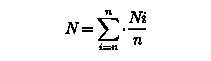 № п/пМетодика расчетаБазовые показателиИсточник данныхОтветственный за сбор данныхУровень агрегирования информацииВременные характеристикиДополнительная информация12345678Реализованы мероприятия по благоустройству, предусмотренные государственными (муниципальными) программами формирования современной городской среды (количество обустроенных общественных пространств), не менее единиц, накопительным итогом начиная с 2019 г.* ЕДРеализованы мероприятия по благоустройству, предусмотренные государственными (муниципальными) программами формирования современной городской среды (количество обустроенных общественных пространств), не менее единиц, накопительным итогом начиная с 2019 г.* ЕДРеализованы мероприятия по благоустройству, предусмотренные государственными (муниципальными) программами формирования современной городской среды (количество обустроенных общественных пространств), не менее единиц, накопительным итогом начиная с 2019 г.* ЕДРеализованы мероприятия по благоустройству, предусмотренные государственными (муниципальными) программами формирования современной городской среды (количество обустроенных общественных пространств), не менее единиц, накопительным итогом начиная с 2019 г.* ЕДРеализованы мероприятия по благоустройству, предусмотренные государственными (муниципальными) программами формирования современной городской среды (количество обустроенных общественных пространств), не менее единиц, накопительным итогом начиная с 2019 г.* ЕДРеализованы мероприятия по благоустройству, предусмотренные государственными (муниципальными) программами формирования современной городской среды (количество обустроенных общественных пространств), не менее единиц, накопительным итогом начиная с 2019 г.* ЕДРеализованы мероприятия по благоустройству, предусмотренные государственными (муниципальными) программами формирования современной городской среды (количество обустроенных общественных пространств), не менее единиц, накопительным итогом начиная с 2019 г.* ЕДРеализованы мероприятия по благоустройству, предусмотренные государственными (муниципальными) программами формирования современной городской среды (количество обустроенных общественных пространств), не менее единиц, накопительным итогом начиная с 2019 г.* ЕД2Реализованы мероприятия по благоустройству, предусмотренные государственными (муниципальными) программами формирования современной городской среды (количество обустроенных общественных пространств), не менее ед. накопительным итогом начиная с 2019 г.К - Количество благоустроенных общественных территорий, штКоличеств о благоустр оенных обществен ных территори йМИНИСТЕРС ТВОСТРОИТЕЛЬС ТВА И ЖИЛИЩНО- КОММУНАЛ ЬНОГО ХОЗЯЙСТВА РОССИЙСКО ЙФЕДЕРАЦИИМуниципаль ные образования автономного округа, округадо 1 мая ЕжегодноСумма всех благоустроенных общественных пространств, включенных в государственные (муниципальные) программы формирования современной городской среды, в том числе в городах Российской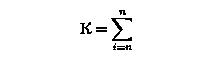 Федерации№ п/пМетодика расчетаБазовые показателиИсточник данныхОтветственный за сбор данныхУровень агрегирования информацииВременныехарактеристикиДополнительная информация12345678Реализованы проекты победителей Всероссийского конкурса лучших проектов создания комфортной городской среды в малых городах и исторических поселениях, не менее ед. нарастающим итогом* ЕДРеализованы проекты победителей Всероссийского конкурса лучших проектов создания комфортной городской среды в малых городах и исторических поселениях, не менее ед. нарастающим итогом* ЕДРеализованы проекты победителей Всероссийского конкурса лучших проектов создания комфортной городской среды в малых городах и исторических поселениях, не менее ед. нарастающим итогом* ЕДРеализованы проекты победителей Всероссийского конкурса лучших проектов создания комфортной городской среды в малых городах и исторических поселениях, не менее ед. нарастающим итогом* ЕДРеализованы проекты победителей Всероссийского конкурса лучших проектов создания комфортной городской среды в малых городах и исторических поселениях, не менее ед. нарастающим итогом* ЕДРеализованы проекты победителей Всероссийского конкурса лучших проектов создания комфортной городской среды в малых городах и исторических поселениях, не менее ед. нарастающим итогом* ЕДРеализованы проекты победителей Всероссийского конкурса лучших проектов создания комфортной городской среды в малых городах и исторических поселениях, не менее ед. нарастающим итогом* ЕДРеализованы проекты победителей Всероссийского конкурса лучших проектов создания комфортной городской среды в малых городах и исторических поселениях, не менее ед. нарастающим итогом* ЕД3Реализованы проекты победителей Всероссийского конкурса лучших проектов создания комфортной городской среды в малых городах и исторических поселениях, не менее ед.нарастающим итогомFвовл - Численность обучающихся, вовлеченных	вдеятельность общественных объединений на базе образовательных организаций общего образования, среднего и	высшегопрофессионального образования, млн челФорма № 1- молодежь федеральн ого статистич еского наблюден ия "Сведения о сфере государст венной молодежн ойФЕДЕРАЛЬНОЕАГЕНТСТВОПО ДЕЛАММОЛОДЕЖИРФДо 1 апреляЕжегодноСумма всех реализованных проектов победителей Всероссийского конкурса лучших проектов создания комфортной городской среды в малых городах и исторических поселениях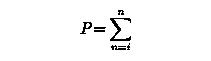 №п/пМетодика расчетаБазовые показателиИсточник данныхОтветственный за сбор данныхУровень агрегирования информацииВременные характеристикиДополнительная информация12345678Количество городов Ульяновской области с благоприятной городской средой ЕДКоличество городов Ульяновской области с благоприятной городской средой ЕДКоличество городов Ульяновской области с благоприятной городской средой ЕДКоличество городов Ульяновской области с благоприятной городской средой ЕДКоличество городов Ульяновской области с благоприятной городской средой ЕДКоличество городов Ульяновской области с благоприятной городской средой ЕДКоличество городов Ульяновской области с благоприятной городской средой ЕДКоличество городов Ульяновской области с благоприятной городской средой ЕД4Количество городов с благоприятной городской средойКбг - Количество городов	сблагоприятной городской средой, штКоличеств о городов с благоприя тной городской средойМИНИСТЕРС ТВОСТРОИТЕЛЬС ТВА И ЖИЛИЩНО- КОММУНАЛ ЬНОГОХОЗЯЙСТВА РОССИЙСКО ЙФЕДЕРАЦИИМуниципаль ные образования субъектовРФдо 1 ноября ЕжегодноСумма городов с благоприятной средой в Российской Федерации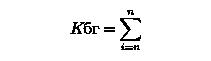 Доля граждан, принявших участие в решении вопросов развития городской среды от общего количества граждан в возрасте от 14 лет, проживающих в муниципальных образованиях, на территории которых реализуются проекты по созданию комфортной городской среды, % ПРОЦДоля граждан, принявших участие в решении вопросов развития городской среды от общего количества граждан в возрасте от 14 лет, проживающих в муниципальных образованиях, на территории которых реализуются проекты по созданию комфортной городской среды, % ПРОЦДоля граждан, принявших участие в решении вопросов развития городской среды от общего количества граждан в возрасте от 14 лет, проживающих в муниципальных образованиях, на территории которых реализуются проекты по созданию комфортной городской среды, % ПРОЦДоля граждан, принявших участие в решении вопросов развития городской среды от общего количества граждан в возрасте от 14 лет, проживающих в муниципальных образованиях, на территории которых реализуются проекты по созданию комфортной городской среды, % ПРОЦДоля граждан, принявших участие в решении вопросов развития городской среды от общего количества граждан в возрасте от 14 лет, проживающих в муниципальных образованиях, на территории которых реализуются проекты по созданию комфортной городской среды, % ПРОЦДоля граждан, принявших участие в решении вопросов развития городской среды от общего количества граждан в возрасте от 14 лет, проживающих в муниципальных образованиях, на территории которых реализуются проекты по созданию комфортной городской среды, % ПРОЦДоля граждан, принявших участие в решении вопросов развития городской среды от общего количества граждан в возрасте от 14 лет, проживающих в муниципальных образованиях, на территории которых реализуются проекты по созданию комфортной городской среды, % ПРОЦДоля граждан, принявших участие в решении вопросов развития городской среды от общего количества граждан в возрасте от 14 лет, проживающих в муниципальных образованиях, на территории которых реализуются проекты по созданию комфортной городской среды, % ПРОЦ5Доля граждан, принявших участие в решении вопросов развития городской среды от общего количества граждан в возрасте от 14 лет, проживающих в муниципальных образованиях, на территории которых реализуются проекты по созданию комфортной городской среды, %D_N - Доля граждан, принявших участие в решении	вопросовразвития городской среды от общего количества граждан в возрасте от 14 лет, проживающих	вмуниципальных образованиях,	натерритории которых реализуются проекты по	созданиюкомфортной городской среды,Доля граждан, принявши х участие в решении вопросов развития городской среды от общего количеств а граждан в возрасте от 14 лет,МИНИСТЕРС ТВОСТРОИТЕЛЬС ТВА И ЖИЛИЩНО- КОММУНАЛ ЬНОГОХОЗЯЙСТВА РОССИЙСКО ЙФЕДЕРАЦИИМуниципаль ные образования автономного округа, округадо 1 мая ЕжегодноПроцентное соотношение количества граждан, принявших участие в решении вопросов развития городской среды к общему количеству граждан в возрасте от 14 лет, проживающих в муниципальных образованиях, на территории которых реализуются проекты по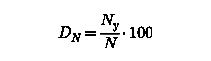 № п/пМетодика расчетаБазовые показателиИсточникданныхОтветственный за сбор данныхУровень агрегирования информацииВременныехарактеристикиДополнительная информация12345678процпроживаю щих в муниципа льных образован иях, на территори и которых реализуют ся проекты по созданию комфортн ой городскойсозданию комфортной городской среды№п/пМетодика расчетаБазовые показателиИсточник данныхОтветственный за сбор данныхУровень агрегирования информацииВременные характеристикиДополнительная информация123456785Доля граждан, принявших участие в решении вопросов развития городской среды от общего количества граждан в возрасте от 14 лет, проживающих в муниципальных образованиях, на территории которых реализуются проекты по созданию комфортной городской среды, %N	-	Количествограждан в возрасте от 14 лет, проживающих в	муниципальныхобразованиях,	натерритории которых реализуются проекты по	созданиюкомфортной городской среды, тыс челКоличеств о граждан в возрасте от 14 лет, проживаю щих в муниципа льных образован иях, на территори и которых реализуют ся проекты по созданию комфортн ой городскойМИНИСТЕРС ТВОСТРОИТЕЛЬС ТВА И ЖИЛИЩНО- КОММУНАЛ ЬНОГО ХОЗЯЙСТВА РОССИЙСКО ЙФЕДЕРАЦИИМуниципаль ные образования автономного округа, округадо 1 мая ЕжегодноПроцентное соотношение количества граждан, принявших участие в решении вопросов развития городской среды к общему количеству граждан в возрасте от 14 лет, проживающих в муниципальных образованиях, на территории которых реализуются проекты по созданию комфортной городской среды№ п/пМетодика расчетаБазовые показателиИсточникданныхОтветственный за сбор данныхУровень агрегирования информацииВременныехарактеристикиДополнительная информация123456785Доля граждан, принявших участие в решении вопросов развития городской среды от общего количества граждан в возрасте от 14 лет, проживающих в муниципальных образованиях, на территории которых реализуются проекты по созданию комфортной городской среды, %Ny - Количество граждан, принявших участие в решении вопросов	развитиягородской среды, в возрасте от 14 лет, проживающих	вмуниципальных образованиях,	натерритории которых реализуются проекты по	созданиюкомфортной городской среды, тысчелКоличеств о граждан, принявши х участие в решении вопросов развития городской среды, в возрасте от 14 лет, проживаю щих в муниципа льных образован иях, на территори и которых реализуют ся проекты по созданию комфортн ой городской средыМИНИСТЕРС ТВОСТРОИТЕЛЬС ТВА И ЖИЛИЩНО- КОММУНАЛ ЬНОГО ХОЗЯЙСТВА РОССИЙСКО ЙФЕДЕРАЦИИМуниципаль ные образования автономного округа, округадо 1 мая ЕжегодноПроцентное соотношение количества граждан, принявших участие в решении вопросов развития городской среды к общему количеству граждан в возрасте от 14 лет, проживающих в муниципальных образованиях, на территории которых реализуются проекты по созданию комфортной городской среды